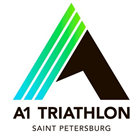 ПОЛОЖЕНИЕ О ПРОВЕДЕНИИ СОРЕВНОВАНИЙ ПО ТРИАТЛОНУ В ПОМЕЩЕНИИ: A1 TRIATHLON «EnDOORance Sprint»ПРЕДМЕТ НАСТОЯЩЕГО ПОЛОЖЕНИЯНастоящее положение является основным документом, регулирующим порядок проведения, права и обязанности организаторов и участников любительского соревнования по триатлону «EnDOORance Sprint», далее «Соревнования», организуемого и проводимого ООО «Спортивные мероприятия», далее “Организатор”, совместно с фитнес-клубом “Гравитация”, далее “Клуб”.Место проведения старта - фитнес-клуб “Гравитация”; Санкт-Петербург, улица Лиственная, д.16Дата проведения старта - 22 декабря 2018 годаОСНОВНЫЕ ПОЛОЖЕНИЯРегистрируясь на участие в «Соревнованиях», участник принимает положения и правила, изложенные в настоящем документе. Соблюдение и принятие этих правил является основным требованием для участия в «Соревновании». Основные положения данного документа будут также озвучены на предстартовом брифинге.Основными принципами «Соревнования» являются справедливость и соблюдение правил и безопасность участников. Участникам запрещается получать преимущество перед другими спортсменами с нарушением правил. Спортсмены не могут препятствовать или угрожать другим участникам соревнований, либо мешать работе “Организатора”. Спортсмены должны быть вежливыми по отношению к другим спортсменам, волонтерам, судьям, медицинским работникам, посетителям клуба которые не принимают участие в “Соревновании”. Спортсмены должны проявлять бережливость к имуществу “Клуба”.«Соревнования» проводятся с целью развития массового спорта и привлечения населения к активному образу жизни, а также поддержания спортивной формы профессионалов и любителей триатлона в период межсезонья.Контроль за соблюдением участниками «Соревнований» настоящего положения осуществляются представителями «Организатора» и главным судьей “Соревнований”. Главный судья соревнований назначается «Организатором».Каждый спортсмен сам отвечает за степень своей физической подготовки.Любой участник, который представляет опасность для других участников, может быть снят с соревнований решением Главного Судьи.Использование допинга запрещено.«Организатор» оставляет за собой право вносить изменения в правила и положения, касающиеся времени и регламента проведения «Соревнования», в любой момент. Информация о внесении изменений будет размещается на официальном сайте, а также в группах в социальных сетях.Информация касательно «Соревнования» размещенная на сайте «Организатора» www.A1race.ru , в группах в социальных сетях «Организатора» в «Инстаграм», «ВКонтакте», является официальной и считается официальным дополнением и/или изменением к настоящему Положению. Основная цель и основной приоритет «Соревнований» – это получение максимального удовлетворения от процесса соревнований при сохранении здоровья всеми участниками. Следуя этой цели, настоятельно рекомендуем участникам помнить о вежливых и предельно дружелюбных взаимоотношениях как между спортсменами, так и с другими задействованными на них лицами.«Организатор» оставляет за собой право не реагировать на замечания и апелляции со стороны спортсменов в том случае, если они высказаны неподобающим образом, либо в резкой или грубой форме.Большинство волонтеров, задействованных в «Соревнованиях» помогают спортсменам участвовать в старте на безвозмездной основе. Все волонтеры проходят предварительный инструктаж перед «Соревнованиями». Однако помните, что не все они знают тонкости проведения соревнований по триатлону в закрытом помещении. В случае возникновения недопонимания просим в корректной форме указать волонтерам на их ошибки либо недопустимость каких-то действий с их стороны.В случае невозможности проведения «Соревнований» по причине возникновения форс-мажорных обстоятельств, проведение «Соревнований» будет отменено. Стартовый взнос не возвращается.ОБЕСПЕЧЕНИЕ БЕЗОПАСНОСТИМесто проведения соревнований определяется «Организатором» и соответствует требованиям нормативных актов, действующих на территории Российской Федерации по обеспечению общественного порядка и безопасности участников и зрителей.Оказание скорой медицинской помощи осуществляется в соответствии с приказом Министерства здравоохранения и социального развития Российской Федерации от 09.08.2010 года № 613Н «Об утверждении порядка оказания медицинской помощи при проведении физкультурных и спортивных мероприятий».Обеспечение медицинской помощи участникам соревнований возлагается на “Организатора”.В целях безопасности во время нахождения на воде участникам запрещается использовать технические устройства, которые могут в любом случае быть охарактеризованы как "средства общения и развлечения". К ним относятся мобильные телефоны, коммуникаторы, пейджеры, mp3-плееры, видеокамеры и т.п. Невыполнение этого требования ведет к дисквалификации спортсмена.«Организатор» в лице Главного судьи имеет право снять спортсмена с соревнований при наличии достаточных доказательств того, что дальнейшее участие может нанести непоправимый вред его здоровью.Для участия в «Соревновании», при получении стартового пакета (п.6), участник обязан ознакомиться и подписать «Расписку об ответственности за собственное здоровье». Отказ участника от подписания данной расписки ведет к автоматическому запрету участия в «Соревновании». Стартовый взнос в данном случае не возвращается.Участие в «Соревновании» возможно только при наличии договора страхования жизни и здоровья от несчастных случаев, который предоставляется при получении стартового пакета.ТРЕБОВАНИЯ К УЧАСТНИКАМ СОРЕВНОВАНИЯ. ПОРЯДОК РЕГИСТРАЦИИ. ЛИМИТ УЧАСТНИКОВК участию в «Соревнованиях» допускаются лица, достигшие возраста 18 лет. Возраст спортсменов определяется по состоянию на 31 декабря года соревнований в соответствии с Единой всероссийской спортивной классификацией (ЕВСК).Регистрация производится на официальном сайте «Организатора» www.A1race.ru. Регистрация возможна со дня объявления о проведении «Соревнования» до 23 часов 59 минут 19 декабря 2019 года - день закрытия регистрации.Регистрация может быть закрыта до указанного в п.4.2. времени в следующих случаях:по решению «Организатора»;по достижению лимита участников «Соревнования» до даты закрытия регистрации.«Организатор» оставляют за собой право отказать в регистрации участнику в случае обоснованных сомнений в том, что участник физически способен преодолеть дистанцию, либо если его участие несет угрозу его жизни и здоровью, либо в случае, если участие спортсмена в «Соревнованиях» может нанести ущерб имиджу соревнований. В таком случае участнику предоставляется ответ по электронной почте с объяснением причин. Если на момент отказа участником оплачен стартовый взнос, то он возвращается ему в полном объеме.После заполнения своих данных в своем личном кабинете на сайте «Организатора» и оплаты стартового взноса (п.5) участник появляется в списках зарегистрированных участников.Дополнительная регистрация в день старта не является обязательством «Организатора». При принятии решения о проведении дополнительной регистрации она проводится в месте выдачи стартовых пакетов уполномоченными представителями «Организатора».Все зарегистрированные участники соревнований делятся по следующим группам:Женщины (Абсолют);Мужчины (Абсолют).Лимит участников - 24 человек.СТАРТОВЫЙ ВЗНОС/СТАРТОВЫЙ ПАКЕТ УЧАСТНИКА. ВЫДАЧА СТАРТОВОГО ПАКЕТАУчастие в «Соревнованиях» платное. Средства идут на финансирование организационных расходов по проведению «Соревнования». Ответственность за прием и расходование стартовых взносов несет «Организатор».Стоимость стартового взноса - 1 500 рублейПри оплате стартового взносу участник получает право участвовать в “Соревнованиях”, а также получает стартовый пакет в который входит:электронный хронометраж;плавательная шапочка;стартовый номер участника;медаль финишера;вода на и после дистанции; питание после окончания дистанции.Памятные награды и призы для победителей и призеров;Возврат стартового взноса невозможен.Выдача стартовых пакетов производится непосредственно в “Клубе” перед началом “Соревнований”.Для получения стартового пакета участнику необходимо предоставить уполномоченному сотруднику «Организатора» следующие документы:документ, удостоверяющий личность;медицинскую справку, медицинская справка должна содержать печать выдавшего учреждения, подпись и печать врача, а также указание о допуске участника к «Соревнованиям» на выбранную дистанцию. Справка должна быть оформлена не ранее, чем за 6 месяцев до даты «Соревнования»; оригинал договора о страхования или его электронная копия;расписку об ответственности за собственное здоровье (п.3.7.)ПОРЯДОК ПРОВЕДЕНИЯ “СОРЕВНОВАНИЯ”Триатлон, проводимый в помещении, представляет собой мультиспортивную гонку состоящую из трех этапов - плавательный этап, велосипедный этап и беговой этапы которые участники преодолевает последовательно. В условиях проведения гонки в помещении этапы триатлонной гонки проводятся следующим образом:плавательный этап проводится в бассейне,велосипедный этап на велотренажере,беговой этап на беговой дорожке.В процессе прохождения гонки участники меняют свою экипировку в специально предназначенном месте - транзитная зона.Различные этапы находятся на различных этажах здания.Участники соревнований стартуют “волнами” по 6 человек в каждой волне, порядок старта объявляется участникам при получении стартового пакета.ЭТАПЫ СТАРТАПОДГОТОВКА К СТАРТУРазмещение вещей в транзитной зоне осуществляется в строго определенный период всеми участниками “Соревнования” вне зависимости от волны в которой они фактически стартуют. Перед стартом каждый участник осуществляет регулировку велотренажера для удобства прохождения данного этапа. Регулировку велотренажеров проводят одновременно все участники одной волны. Для этого ответственный сотрудник “Организатора” приглашает участников в помещение, где проходит велоэтап. Каждый велотренажер пронумерован для идентификации и удобства поиска во время гонки. После регулировки велотренажера участники проходят в бассейн для старта и разминки непосредственно в воде. Продолжительность разминки в воде - 10 минут.ПЛАВАТЕЛЬНЫЙ ЭТАПДлина плавательного этапа - 750 метров, длина бассейна “Клуба” - 25 метров, для преодоления плавательного этапа участнику необходимо проплыть 30 бассейнов. Для удобства участников на бортике бассейна в месте старта будет размещен волонтер с табличками, указывающими количество бассейнов, оставшихся до окончания плавательного этапа. Старт плавательного этапа дается с воды.По каждой дорожке плывут 2 спортсмена. Каждый участник обязан плыть по своей стороне дорожки. В случае нарушения правила своей стороны, следствием чего явилось столкновение участников, участник, нарушивший это правило, дисквалифицируется, он может продолжить гонку, но в финишном протоколе его время не указывается. Участники могут преодолевать дистанцию любым удобным стилем плавания. Запрещается использование любых подручных средств, облегчающих плавание (ласты, нарукавники, перчатки и прочее).Запрещено использование гидрокостюмов. ВЕЛОСИПЕДНЫЙ ЭТАППосле окончания плавательного этапа участник, не пересекая другие дорожки, выходит из бассейна на бортик, у которого был дан старт, и следует в транзитную зону.Длина велосипедного этапа - 20 километров. После выхода из транзитной зоны участник следует в помещение, где расположены велотренажеры, и занимает тренажер со своим стартовым номером.Процесс продвижения по дистанции участник видит на специальном экране, каждый экран имеет индивидуальный номер в соответствии с номером, нанесенным на каждый тренажер (идентификационный номер велотренажера).БЕГОВОЙ ЭТАППосле окончания велосипедного этапа участник переходит в помещение, где проходит беговой этап, и занимает любую свободную беговую дорожку.Длина бегового этапа - 5 километров.Участник преодолевает беговой этап, самостоятельно управляя скоростью перемещения полотна на беговой дорожке.После окончания бегового этапа участник финиширует.ТРАНЗИТНАЯ ЗОНА. ПОВЕДЕНИЕ В ТРАНЗИТНОЙ ЗОНЕТранзитная зона - это место, где расположена спортивная одежда и обувь участников, необходимая для прохождения этапов.Каждому участнику будет выделен специальный короб для размещения своих вещей, короб маркируется стартовым номером участника для удобства поиска.Каждый участник должен размещать свои вещи только в своем коробе, запрещается раскидывать вещи по полу.Вещи, оставленные в транзитной зоне после ее прохождения, можно будет забрать только после финиша последнего участника.ТРЕБОВАНИЯ К ЭКИПИРОВКЕ УЧАСТНИКОВУчастники обязаны использовать плавательные шапочки полученные в стартовом пакете. Шапочки должны быть надеты как на разминке, так и во время плавательного этапа, использование других плавательных шапочек, как и плавание без шапочки - запрещено.Каждый участник должен иметь свой стартовый номер на тыльной стороне ладони, нанесенный маркером при помощи сотрудников «Организатора».Участник обязан иметь:купальный костюм (купальник, плавки),полотенце,обувь для бассейна,одежду и обувь для бегового и велоэтапа,использование стартовых костюмов - разрешено. Запрещается использование велотуфлей.Запрещается прохождение велосипедного и бегового этапа с обнаженным торсом.РАСПИСАНИЕ СТАРТАДата проведения старта - 22 декабря 2018 годаВыдача стартовых пакетов в клубе 15.00 - 16.00Старт первой волны в 17.30 ХРОНОМЕТРАЖДля определения времени прохождения дистанции каждым участником на «Соревнованиях» используется система электронного хронометража.9Каждый участник получает личный электронный чип в стартовом пакете либо непосредственно перед стартом, о чем будет объявлено дополнительно.Участник закрепляет чип на щиколотке при помощи системы крепления, предоставляемой «Организатором» вместе с чипом. Участник должен вернуть чип «Организатору» после окончания прохождения дистанции.В случае потери чипа участник обязан уведомить об этом «Организатора» и возместить «Организатору» стоимость утерянного оборудования в сумме - 6 000 (шесть тысяч) рублей, при этом:если чип был утерян до старта, участник может быть допущен к соревнованию при наличии у «Организатора» дополнительных чипов;если чип был утерян во время прохождения дистанции, то участник может финишировать, но статус такого участника в финишном протоколе будет указан как «не финишировавший» - DNF.CУДЕЙСТВО. ОПРЕДЕЛЕНИЕ ПОБЕДИТЕЛЕЙ. НАГРАЖДЕНИЕГлавный судья определяет победителей и призеров «Соревнования».Главный судья соревнований имеет право дисквалифицировать участников соревнований при нарушении следующих правил:прохождение неполной дистанции;п. 2.6. настоящего положения;В случае очевидных признаков неспособности участника финишировать, главный судья также вправе снять участника с дистанции, при этом такой участник признается не финишировавшим, статус DNF.Победителем и призерами «Соревнований» являются участники, продемонстрировавшие лучшее суммарное время прохождения дистанции, при этом определяются победители и призеры в следующих категориях на каждой из дистанций:группа «Абсолют» среди мужчин (все мужчины, участвующие на данной дистанции, вне зависимости от возраста);группа «Абсолют» среди женщин (все женщины, участвующие на данной дистанции, вне зависимости от возраста);По итогам «Соревнований» формируется финишный протокол, расположенный на сайтах провайдера системы хронометража и «Организатора».Статусы финишного протокола:время прохождения дистанции;DQF - участник дисквалифицирован;DNF - участник не финишировал;DNS - участник не стартовал.Все победители и призеры «Соревнований» в соответствии с п.10.5. награждаются памятными наградами.